26.06.2020 Сессия Совета народных депутатов . Обсуждения поправок конституции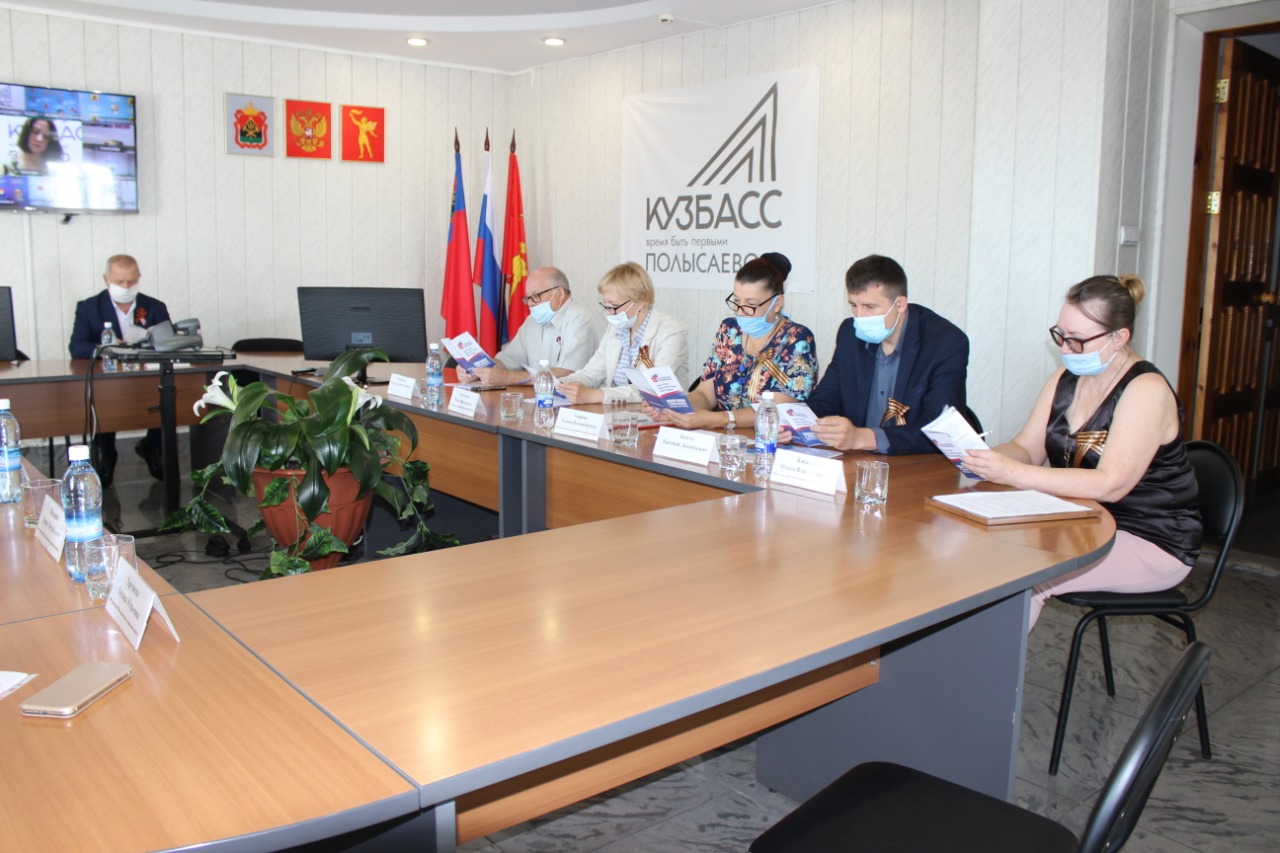 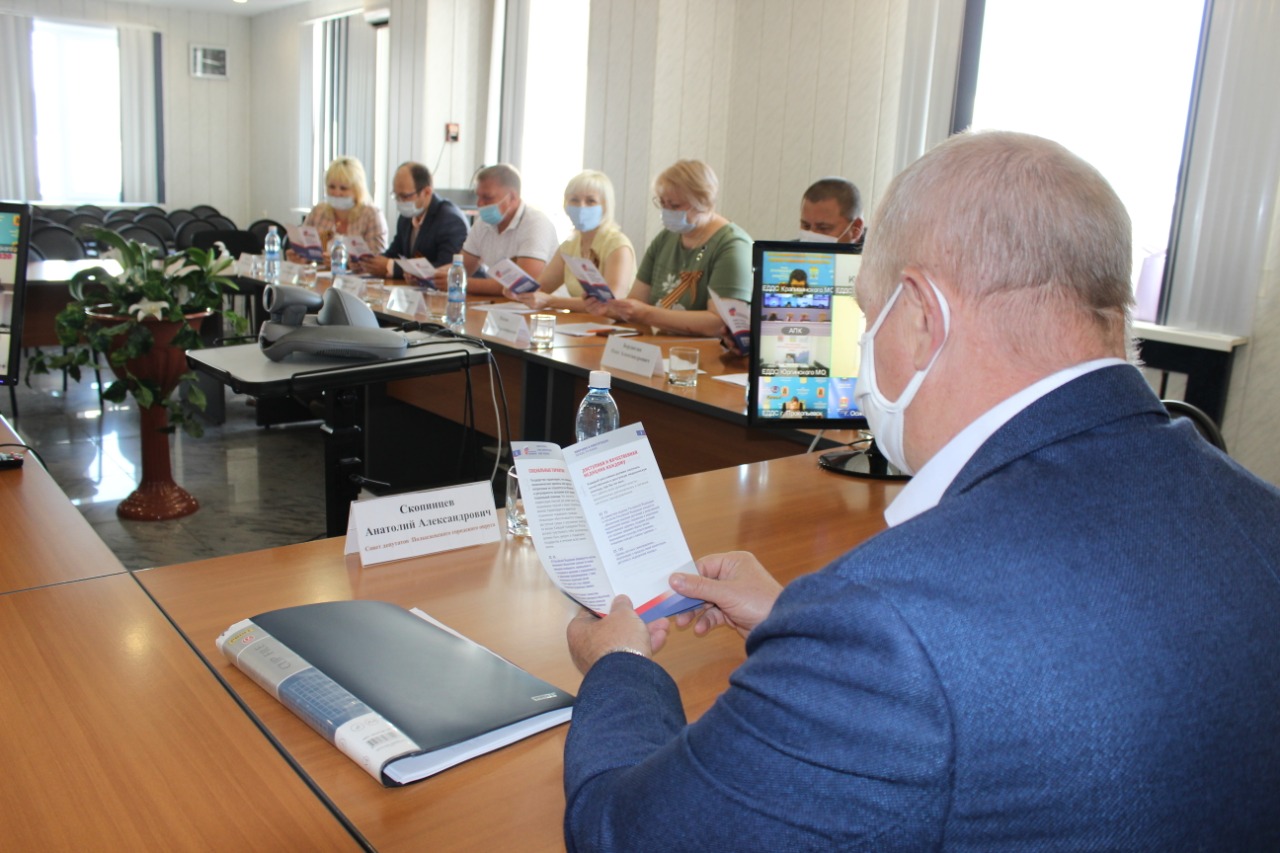 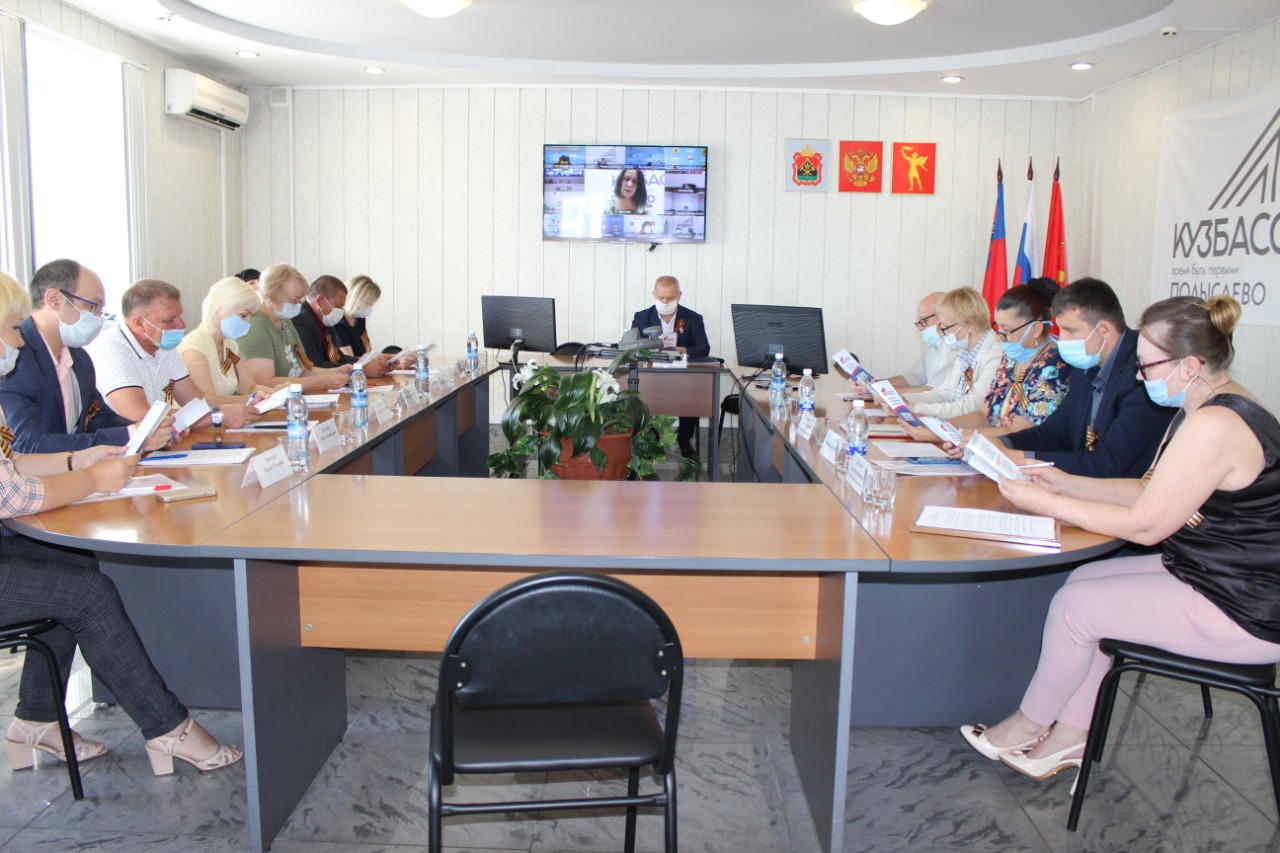 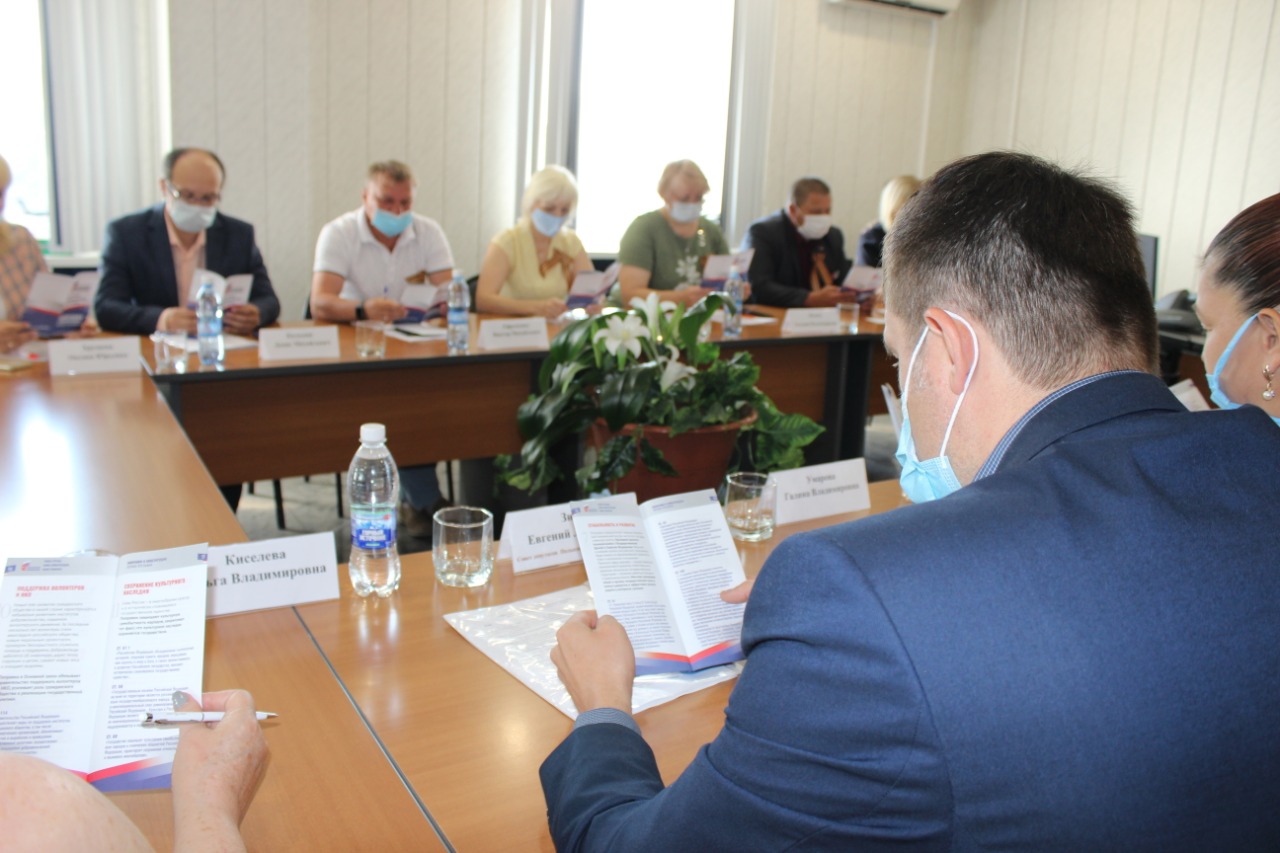 